Schriftelijke vragen van de fractie van Behoorlijk Bestuur omtrent de doorlopen procedures, herbestemming cq verbouwing van de gebouwen 66 en 72 op Willemsoord. 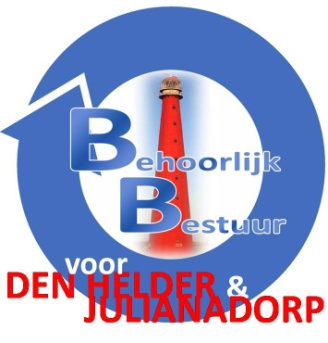 						Den Helder, 29 april 2021Geacht College van Burgemeester en Wethouders van Den Helder,In navolging van eerder gestelde vragen en gevoerde discussies heeft De fractie van Behoorlijk Bestuur voor Den Helder & Julianadorp een aantal vragen voor het College van Burgemeester en Wethouders. Zijn er, vóór de voorgenomen verlening van een omgevingsvergunning als aangekondigd via de daarvoor gebruikelijke media, met partijen contracten gesloten, inhoudend werkzaamheden van welke aard dan ook, ter voorbereiding van een eventuele vestiging van een stadhuis in genoemde gebouwen met te verwachten financiële consequenties voor de Gemeente ?>Zo ja, welke? En op welk besluit van de  Gemeenteraad  mbt financiële uitgaven, die de Raad dient te kunnen controleren, berust dit? 2. Zijn er anderszins overeenkomsten gesloten, mondeling dan we schriftelijk, met partijen met  eenzelfde oogmerk als onder 1  gesteld alsook met eventuele financiële consequenties voor de gemeente?> Zo ja, welke en op  welk besluit van de Gemeenteraad mbt financiële uitgaven, die de Raad dient vooraf goed te keuren en achteraf te  controleren, berust dit?3.  Kunt u  gelet op de termijn voor indiening van zienswijzen op het ontwerpbesluit binnen 2 weken vanaf nu, de Gemeenteraad een overzicht geven van alle kosten die reeds gemaakt zijn voor een eventuele vestiging van een stadhuis op Willemsoord?4. Kunt u onze zorg weg nemen door ons zekerheid te geven dat het proces van besluitvorming mbt dit onderwerp gelijke tred houdt met de juridische en bezwaar termijnen, daarnaast rekeninghoudend met eventuele juridische consequenties van de afzonderlijke juridische en bezwaar beslissingen in het totale proces; dit laatste om onnodige juridische processen met bijkomende kosten voor de gemeente te voorkomen? Er tot die tijd dus geen onomkeerbare werkzaamheden worden uitgevoerd?5. Uitgaande van het feit dat ook een meerderheid zich kan vergissen en uitgaande van de goede wil van die meerderheid dat ook een minderheid zich in Den Helder thuis moet kunnen voelen : bent u bereid de zg. inquisitie-democratie te laten varen en het in beton gegoten coalitieakkoord bij sterk discutabele  onderwerpen tot februari a.s. minstens te herbezien op bv ook landelijk veranderde opvattingen? Wij gaan er bij deze vraag van uit dat u de recente discussie over ‘ bestuursstijl  terug naar de menselijke maat’ onderschrijft. Indien niet dan willen wij hierover graag met u van gedachten wisselen, bv tijdens een studiedag olv een externe professional, waarvoor wij u graag een voorstel doen.6. Aansluitend op punt 5: bent u in algemene zin van mening dat een juridische constructie, die een  democratische controle door de Gemeenteraad in de weg staat , zoals bij Zeestad meermalen het geval is geweest in de afgelopen periode, deugt?  > Zo nee, hoe denkt u in de nabije toekomst de gevolgen hiervan te kunnen voorkomen dan wel te kunnen verantwoorden ?Wij vertrouwen erop dat u de antwoorden verstrekt in de geest waarin wij deze gesteld hebben nl de sfeer van wederzijdse  welwillendheid en binnen de menselijke maat der dingen. Wij zien de beantwoording bovenstaande vragen graag beantwoord met inachtneming van de, ook in landelijke discussie gewenste, transparantie en volledigheid teneinde de Gemeenteraadsleden in staat te stellen  naar behoren te kunnen besturen en hun controlerende functie te kunnen uitoefenen.Namens de fractie van Behoorlijk Bestuur voor den Helder & Julianadorp,Sylvia HamerslagBijsluiter
Met ingang van 27 november 2020 heeft Behoorlijk Bestuur voor Den Helder & Julianadorp besloten tot het moment dat het college van Burgemeester en Wethouders zich houden aan de gemeentewet en de nota actieve en passieve informatieplicht bij alle schriftelijke vragen, het vragenkwartier en een oproep ter interpellatie onderstaande bijsluiter met de stukken mee te zenden. De actieve informatieplicht is in de Gemeentewet opgenomen in de artikelen 169 leden 2 en 4 en 180 lid 2. Kort samengevat: het college en de burgemeester geven de raad alle inlichtingen die de raad voor de uitoefening van zijn taak nodig heeft.Wij verwijzen dan ook graag naar de citaten uit de nota passieve en actieve informatieplicht.

 Daarbij verwijzen wij u naar onderstaand citaat uit de nota op blz. 7:Raadsleden hebben het recht om de niet-openbare collegebesluiten met bijbehorende besluiten in te zien. Deze lijsten zijn weliswaar in het kader van de Wet openbaarheid van bestuur niet openbaar, maar deze wet regelt zoals eerder aangegeven niet de relatie tussen bestuursorganen onderling maar de relatie tussen bestuursorgaan en (individuele) burger. Ook de niet-openbare lijsten zouden derhalve ter beschikking van de raadsleden moeten worden gesteld, zij het onder geheimhoudingTevens verwijzen wij ook graag naar pagina 10 van de nota:Passieve informatieplicht De passieve informatieplicht behelst het op verzoek van een raadslid verstrekken van inlichtingen. Zoals reeds eerder is aangegeven is een belangrijk uitgangspunt daarbij dat raadsleden nooit een beroep hoeven te doen op de Wet openbaarheid bestuur om de gewenste informatie te ontvangen.Inlichtingen als bedoeld in artikel 169 lid 4 van de Gemeentewet. Dit zijn inlichtingen over: - privaatrechtelijke rechtshandelingen; - rechtsgedingen; - bezwaarprocedures of administratieve beroepsprocedures of handelingen ter voorbereiding daarop; - voorbereiding van civiele verdediging; - instellen, afschaffen of veranderen van jaarmarkten of gewone marktdagen. Het college verstrekt deze inlichtingen indien de raad daarom verzoekt (of indien de uitoefening van deze bevoegdheden ingrijpende gevolgen kan hebben voor de gemeente) 